Сумська міська радаВиконавчий комітетРІШЕННЯЗ метою забезпечення якості та безпеки надання послуг, підтримання в належному технічному стані автотранспортного парку та розглянувши звернення виконавця послуг з перевезення пасажирів ПП  «Компол» щодо встановлення тарифу на послуги з перевезення пасажирів на автобусному маршруті загального користування, що працюють у звичайному режимі № 7 «Хіммістечко - Баранівка», відповідно до наказу Міністерства транспорту та зв’язку України від 17.11.2009 року № 1175 «Про затвердження Методики розрахунку тарифів на послуги пасажирського автомобільного транспорту», Закону України «Про автомобільний транспорт», керуючись підпунктом 2 пункту «а» статті 28, частиною першою статті 52 Закону України «Про місцеве самоврядування в Україні», виконавчий комітет Сумської міської ради ВИРІШИВ:Встановити тарифи на послуги з перевезення пасажирів на автобусному маршруті загального користування, що працює у звичайному режимі  № 7 « Хіммістечко - Баранівка» у наступному розмірі: вартість одного пасажироперевезення - 4 грн; вартість одного пасажироперевезення для дітей 1-4 класів в учбовий період - 2 грн.Рішення виконавчого комітету від 15.09.2015 № 474 « Про тарифи на послуги з перевезення пасажирів на автобусних маршрутах загального користування, що працюють в режимі маршрутного таксі ПП «Компол» вважати таким, що втратило чинність.     	3. Рішення набуває чинності з моменту оприлюднення.ПП « Компол », тел. (0542) 65-02-55Розіслати: Журбі О.І., Яковенку С.В.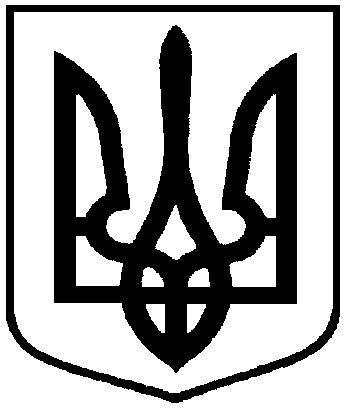  від 16.05.2017  № 252Про тарифи на послуги з перевезення пасажирів на автобусному маршруті загального користування, що працюють у звичайному режимі ПП « Компол »Міський голова О.М. Лисенко